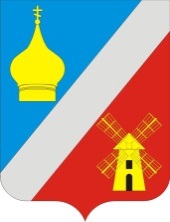 АДМИНИСТРАЦИЯФедоровского сельского поселенияНеклиновского района Ростовской областиП О С Т А Н О В Л Е Н И Е   « 14 »  декабря  2015 г.                                                                                   №143В соответствии с Федеральным законом от 21.12.1994 №68-ФЗ « О защите  населения и территории от чрезвычайных ситуаций  природного  техногенного характера» с Федеральным законом от 21.12.1994 №69-ФЗ «О пожарной безопасности» , с Постановлением Правительства Российской Федерации от 30.12.2003№ 794 «О единой государственной системе предупреждения и ликвидации чрезвычайных ситуаций» в связи с стабилизацией погодных условий  постановляет:1.С 0800 часов 14 декабря  2015 года  на территории Федоровского сельского поселения снять режим повышенной готовности для органов управления силами и средствами  поселенческого звена  территориальной районной подсистемы единой государственной системы предупреждения и ликвидации чрезвычайных  ситуаций.Глава Федоровского сельского поселения 	                                                                     В.Н. Гринченко«О снятии режима повышенной готовности для органов управления силами и средствами  поселенческого звена  территориальной районной подсистемы единой государственной системы предупреждения и ликвидации чрезвычайных  ситуаций»